KUISIONERIdentitas PenelitiNama	: Gigih Genta Abdillah Digjayanti NPM	183114202Jurusan	: Manajemen Fakultas	: EkonomiJudul	: Pengaruh Service Quality, Kreativitas dan Harga Terhadap Loyalitas Pelanggan Birthday Decoration Chasperdecor.IdDengan ini saya mohon kesediaan Saudara/I untuk mengisi daftar kuisioner. Informasi yang Saudara/I berikan hanya semata-mata untuk melengkapi data penelitian dalam rangka penyusunan skripsi. Untuk itu, isilah kuisioner ini dengan jawaban yang sebenar-benarnya. Besar harapan saya atas bantuan Saudara/I dalam membantu saya untuk pengisia kuisioner ini. Atas kesediaan Saudara/I, saya ucapkan terimakasih.Batang Kuis,	Juni 2022Gigih Genta Abdillah D NPM : 183114202Identitas RespondenNama Lengkap	: ……………………………………………………Jenis Kelamin	: ……………………………………………………Usia	: ……………………………………………………Alamat	: ……………………………………………………Petunjuk Pengisian KuisionerBacalah setiap pertanyaan dengan seksama.Berikan tanda cheklist (✓) pada salah satu jawaban yang paling sesuai dengan pendapat anda.Alternatif jawaban adalah sebagai berikut :Daftar Pertanyaan KuisionerService Quality (Kualitas Pelayanan) (X1)Kreativitas (X2)Harga (X3)Loyalitas Pelanggan (Y)LAMPIRANTabulasi Data Kuisioner Uji Validitas Dan Uji Reliabilitas Variabel Service Quality (X1)Tabulasi Data Kuisioner Uji Validitas Dan Uji Reliabilitas Variabel Kreativitas (X2)(X3)Pelanggan (Y)Reliability StatisticsReliability StatisticsReliability StatisticsTabulasi Data Kuisioner Variabel Service Quality (X1)Tabulasi Data Kuisioner Variabel Kreativitas (X2)Tabulasi Data Kuisioner Variabel Harga (X3)Tabulasi Data Kuisioner Variabel Loyalitas Pelanggan (Y)Hasil Uji Normalitas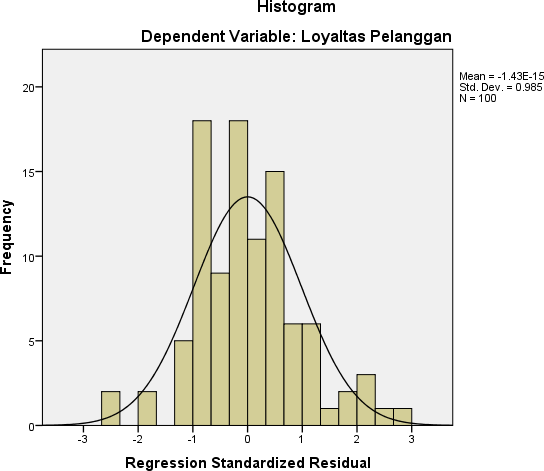 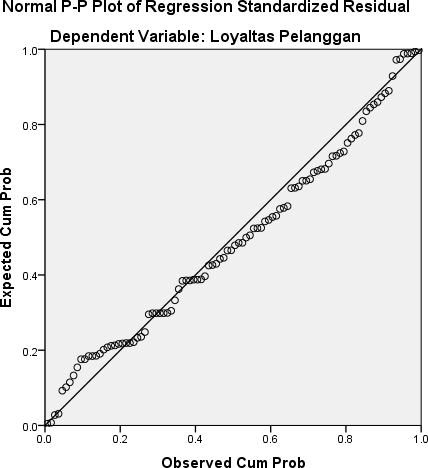 One-Sample Kolmogorov-Smirnov TestUnstandardized ResidualTest distribution is Normal.Calculated from data.Hasil Uji Multikolinieritas CoefficientsaDependen Variable : Loyalitas Pelanggan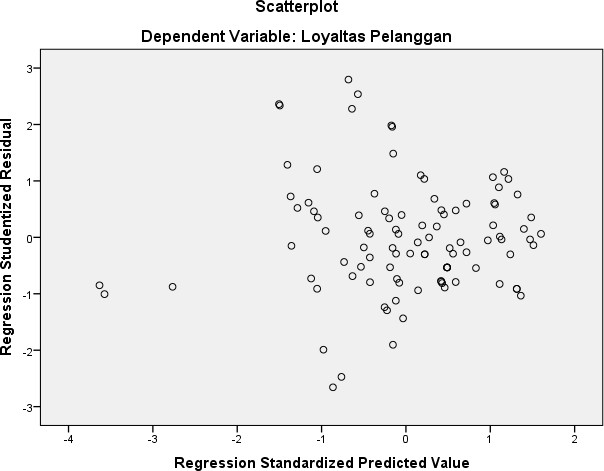 Hasil Uji Heteroskedastisitas Metode Glejser Coefficientsaa. Dependent Variable: Loyalitas PelangganCoefficientsaa. Dependent Variable: Loyalitas PelangganHasil Uji Parsial (Uji t)Coefficientsaa. Dependent Variable: Loyalitas PelangganHasil Uji Signifikan Simulatif (Uji F)ANOVAaDependent Variable: Loyalitas PelangganPredictors: (Constant), Harga, Service Quality, KreativitasModel SummarybPredictors: (Constant), Harga, Service Quality,KreativitasDependent Variable: Loyalitas PelangganTitik Persentase Distribusi F Untuk Probabilita + 0,05NoKeteranganNilai1Sangat Setuju (SS)52Setuju (S)43Kurang Setuju (KS)34Tidak Setuju (TS)25Sangat Tidak Setuju (STS)1NoPertanyaanPertanyaanSTSTSKSSSSBerwujud (Tangibel)Berwujud (Tangibel)1Chasperdecor.Id memiliki perlatan dan accessories dekorasi yang beragam dan terawattChasperdecor.Id memiliki perlatan dan accessories dekorasi yang beragam dan terawatt2Karyawan Chasperdecor.Id berpenampilanrapih dan bersihKaryawan Chasperdecor.Id berpenampilanrapih dan bersihEmpati (Empathy)Empati (Empathy)Empati (Empathy)Empati (Empathy)Empati (Empathy)Empati (Empathy)Empati (Empathy)Empati (Empathy)3Karyawan Chasperdecor.Id melayanikonsumen dengan sopan dan ramahKaryawan Chasperdecor.Id melayanikonsumen dengan sopan dan ramahKeandalan (Reliability)Keandalan (Reliability)Keandalan (Reliability)Keandalan (Reliability)Keandalan (Reliability)Keandalan (Reliability)Keandalan (Reliability)Keandalan (Reliability)4Chasperdecor.Id selalu profesional dalamChasperdecor.Id selalu profesional dalammemenuhi permintaan konsumen5Chasperdecor.Id mampu memberikan layanan dengan baik serta tepat waktu dalammemenuhi permintaan konsumen6Chasperdecor.Id dipercaya sebagai penyedia jasa dekorasi yang sangat membantu konsumenDaya Tanggap(Responsiveness)Daya Tanggap(Responsiveness)Daya Tanggap(Responsiveness)Daya Tanggap(Responsiveness)Daya Tanggap(Responsiveness)Daya Tanggap(Responsiveness)Daya Tanggap(Responsiveness)7Admin Chasperdecor.Id cepat dalam merespon para konsumen yang akan memesan ataumembutuhkan bantuan8Admin Chasperdecor.Id mensurvey lokasiacara konsumen dengan cermat dan tepatJaminan(Assurance)Jaminan(Assurance)Jaminan(Assurance)Jaminan(Assurance)Jaminan(Assurance)Jaminan(Assurance)Jaminan(Assurance)9Kenyamanan serta kepuasan konsumenmenjadi prioritas utama Chasperdecor.Id10Dekorasi yang disediakan oleh Chasperdecor.Id sesuai dengan permintaankonsumenNoPertanyaanPertanyaanSTSTSKSSSSKelancaranKelancaran1Chasperdecor.Id mampu dengan mudah menuruti permintaan tema dekorasi darikonsumenChasperdecor.Id mampu dengan mudah menuruti permintaan tema dekorasi darikonsumenFleksibelFleksibel2Chasperdecor.Id mampu mengikuti tren baruyang sedang berjalanChasperdecor.Id mampu mengikuti tren baruyang sedang berjalan3Konsumen dapat menyampaikan keinginantentang model dekorasi dengan leluasaKonsumen dapat menyampaikan keinginantentang model dekorasi dengan leluasa4Chasperdecor.Id menerima serta memberi masukan mengenai ide-ide dekorasi yangsesuai dengan kebutuhan konsumenChasperdecor.Id menerima serta memberi masukan mengenai ide-ide dekorasi yangsesuai dengan kebutuhan konsumenKeaslianKeaslian5Chasperdecor.Id mempunyai ciri khastersendiri yang menarik minat konsumenChasperdecor.Id mempunyai ciri khastersendiri yang menarik minat konsumen6Chasperdecor.Id mampu menciptakan modeldekorasi yang bervariatifChasperdecor.Id mampu menciptakan modeldekorasi yang bervariatif7Chasperdecor.Id menawarkan model dekorasi dengan menunjukkan sketsa langsung tanpareferensi dari dekorasi lainChasperdecor.Id menawarkan model dekorasi dengan menunjukkan sketsa langsung tanpareferensi dari dekorasi lainPenjabaranPenjabaran8Chasperdecor.Id mampu mengembangkan ide-Chasperdecor.Id mampu mengembangkan ide-ide untuk menciptakan model dekorasi yangbaruide untuk menciptakan model dekorasi yangbaru9Konsumen dapat meminta penjelasan serta saran yang terbaik untuk model atau paketdekorasinyaKonsumen dapat meminta penjelasan serta saran yang terbaik untuk model atau paketdekorasinyaKepekaanKepekaan10Chasperdecor.Id berusaha memahami denganbaik keinginan konsumenChasperdecor.Id berusaha memahami denganbaik keinginan konsumenNoPertanyaanPertanyaanSTSTSKSSSSKeterjangkkauan HargaKeterjangkkauan Harga1Harga yang ditawarkan Chasperdecor.Idrelative terjangakauHarga yang ditawarkan Chasperdecor.Idrelative terjangakau2Harga yang ditawarkan Chasperdecor.Id mampu dibeli oleh seluruh golonganmasyarakatHarga yang ditawarkan Chasperdecor.Id mampu dibeli oleh seluruh golonganmasyarakat3Konsumen mampu menjangkau harga yangditetapkan Chasperdecor.IdKonsumen mampu menjangkau harga yangditetapkan Chasperdecor.IdKesesuaian HargaKesesuaian Harga4Harga yang ditawarkan Chasperdecor.Id sesuaidengan kebutuhan konsumenHarga yang ditawarkan Chasperdecor.Id sesuaidengan kebutuhan konsumen5Harga yang ditawarkan Chasperdecor.Id sesuaidengan kualitas yang dimilikiHarga yang ditawarkan Chasperdecor.Id sesuaidengan kualitas yang dimiliki6Harga yang ditawarkan Chasperdecor.Id sesuaidengan manfaat yang diterima konsumenHarga yang ditawarkan Chasperdecor.Id sesuaidengan manfaat yang diterima konsumen7Layanan yang diterima konsumen sesuaidengan harga yang ditawarkan Chasperdecor.IdLayanan yang diterima konsumen sesuaidengan harga yang ditawarkan Chasperdecor.IdDaya Saing HargaDaya Saing Harga8Penyedia jasa dekorasi Chasperdecor.Idmemiliki harga yang lebih murah dari jasa dekorasi lainPenyedia jasa dekorasi Chasperdecor.Idmemiliki harga yang lebih murah dari jasa dekorasi lain9Harga yang ditawarkan Chasperdecor.Idmerupakan harga yang termurahHarga yang ditawarkan Chasperdecor.Idmerupakan harga yang termurahPotongan HargaPotongan Harga10Chasperdecor.Id memberikan discount kepadapelangganChasperdecor.Id memberikan discount kepadapelangganNoPertanyaanPertanyaanSTSTSKSSSSKebiasaan TransaksiKebiasaan Transaksi1Konsumen selalu menggunakan jasa dekorasiChasperdecor.Id secara berulangKonsumen selalu menggunakan jasa dekorasiChasperdecor.Id secara berulang2Konsumen telah percaya dan nyaman dengan Jasa dekorasi Chasperdecor.Id sehinggamenolak memakai jasa dekorasi lainKonsumen telah percaya dan nyaman dengan Jasa dekorasi Chasperdecor.Id sehinggamenolak memakai jasa dekorasi lain3Konsumen merasa tidak tertarik dengan jasadekorasi lainKonsumen merasa tidak tertarik dengan jasadekorasi lainPembelian UlangPembelian Ulang4Konsumen telah menggunakan jasa dekorasiChasperdecor.Id lebih dari sekaliKonsumen telah menggunakan jasa dekorasiChasperdecor.Id lebih dari sekali5Konsumen secara berulang menggunakan jasa dekorasi Chasperdecor.Id saatmenyelenggarakan acaraKonsumen secara berulang menggunakan jasa dekorasi Chasperdecor.Id saatmenyelenggarakan acara6Chasperdecor.Id selalu menjadi pilihan yang ditetapkan konsumen untuk menanganiacaranya secara berulangChasperdecor.Id selalu menjadi pilihan yang ditetapkan konsumen untuk menanganiacaranya secara berulangRekomendasiRekomendasi7Konsumen selalu menyampaikan kepada kerabat untuk menggunakan jasa dekorasiChasperdecor.IdKonsumen selalu menyampaikan kepada kerabat untuk menggunakan jasa dekorasiChasperdecor.Id8Konsumen selalu meyampaikan kepada relasi tentang keunggulan yang dimiliki olehChasperdecor.IdKonsumen selalu meyampaikan kepada relasi tentang keunggulan yang dimiliki olehChasperdecor.Id9Konsumen senantiasa merekomendasikan kepada relasi atau kerabat untuk menggunakanjasa dekorasi Chasperdecor.idKonsumen senantiasa merekomendasikan kepada relasi atau kerabat untuk menggunakanjasa dekorasi Chasperdecor.idKomitmenKomitmen10Konsumen menetapkan pilihan secara berkala untuk menggunakan jasa dekorasi Chasperdecor.Id dan menolak menggunakanjasa dekorasi lainnyaKonsumen menetapkan pilihan secara berkala untuk menggunakan jasa dekorasi Chasperdecor.Id dan menolak menggunakanjasa dekorasi lainnyaX1P1X1P2X1P3X1P4X1P5X1P6X1P7X1P8X1P9X1P10TotalX1332333334431443344444438554445555446434444334437544434344338432223433329343333444435545545545547444444344540555344453341433343435335434332335434432333333330442224444535554545555548445544544544444444445441444444444440545445445545444444445542413333444433333311312121433444434437343333333331444444444440444444344439442322444534434444444439233333333329443334334435X2P1X2P2X2P3X2P4X2P5X2P6X2P7X2P8X2P9X2P10TotalX2344344333334344344333334555555545448444344334336555555545448444344334336444344334336444344334336444444434338453554534341444444434338233333322226444444454542434434424234444443444439233333322226444444434338444444424236444444424236342243233329434334334334434334334334444444444440444444444440444444444440444443444439444443444439434433444437233333333329443334334435X3P1X3P2X3P3X3P4X3P5X3P6X3P7X3P8X3P9X3P10TotalX3444444444440343444443437445444455443444454444441445445444442545454554546455555445547434443444337555555555550544555454546445555433543545434435441434343433435543435534339435453453541444554334541443545445341444534443338455545545547444454445442545555554548444444444440434444444439443543454440544445544443445433444439555555555550444444444440444444444440444444444440Y.P1Y.P2Y.P3Y.P4Y.P5Y.P6Y.P7Y.P8Y.P9Y.P10TotalY433433443331344344444434555555545544343333444331343334434431334343333329334344443432455454555442543534454437544545334537434443533333323333542328333333333327444444454437455455555543545554454441244244544433444444444436354344555438544544554440334344443432113131211114444443444335333333333327444444444436443434444434224244442428344344444434533533343332343333444331X1P1X1P1X1P1X1P2X1P3X1P4X1P5X1P6X1P7X1P8X1P9X1P10TotalX1Pearson Correlation1.433*.529**.448*.427*.642**.512**.619**.519**.383*.729**x1p1Sig. (2-tailed).017.003.013.019.000.004.000.003.037.000N3030303030303030303030Pearson Correlation.433*1.413*.351.317.525**.359.571**.243.300.606**x1p2Sig. (2-tailed).017.023.057.088.003.052.001.195.107.000N3030303030303030303030Pearson Correlation.529**.413*1.758**.678**.575**.352.458*.409*.284.741**x1p3Sig. (2-tailed).003.023.000.000.001.056.011.025.129.000N3030303030303030303030Pearson Correlation.448*.351.758**1.688**.616**.441*.406*.492**.444*.762**x1p4Sig. (2-tailed).013.057.000.000.000.015.026.006.014.000N3030303030303030303030Pearson Correlation.427*.317.678**.688**1.749**.362*.581**.587**.458*.794**.000x1p5Sig. (2-tailed).019.088.000.000.000.049.001.001.011.794**.000N3030303030303030303030Pearson Correlation.642**.525**.575**.616**.749**1.516**.710**.552**.584**.874**x1p6Sig. (2-tailed).000.003.001.000.000.003.000.002.001.000N3030303030303030303030Pearson Correlation.512**.359.352.441*.362*.516**1.612**.480**.478**.670**x1p7Sig. (2-tailed).004.052.056.015.049.003.000.007.008.000N3030303030303030303030Pearson Correlation.619**.571**.458*.406*.581**.710**.612**1.524**.632**.819**x1p8Sig. (2-tailed).000.001.011.026.001.000.000.003.000.000N3030303030303030303030Pearson Correlation.519**.243.409*.492**.587**.552**.480**.524**1.699**.736**x1p9Sig. (2-tailed).003.195.025.006.001.002.007.003.000.000N3030303030303030303030Pearson Correlation.383*.300.284.444*.458*.584**.478**.632**.699**1.711**x1p10Sig. (2-tailed).037.107.129.014.011.001.008.000.000.000N3030303030303030303030Total X1Pearson Correlation.729**.606**.741**.762**.794**.874**.670**.819**.736**.711**1Total X1Sig. (2-tailed).000.000.000.000.000.000.000.000.000.000N3030303030303030303030X2P1X2P1X2P1X2P2X2P3X2P4X2P5X2P6X2P7X2P8X2P9X2P10TotalX2Pearson Correlation1.563**.701**.606**.563**.641**.606**.3561.000**.356.856**X2p1Sig. (2-tailed).001.000.000.001.000.000.053.000.053.000N3030303030303030303030Pearson Correlation.563**1.286.498**1.000**.570**.498**.253.563**.253.717**X2p2Sig. (2-tailed).001.125.005.000.001.005.177.001.177.000N3030303030303030303030Pearson Correlation.701**.2861.547**.286.617**.547**.324.701**.324.712**X2p3Sig. (2-tailed).000.125.002.125.000.002.081.000.081.000N3030303030303030303030Pearson Correlation.606**.498**.547**1.498**.374*1.000**.309.606**.309.782**X2p4Sig. (2-tailed).000.005.002.005.042.000.097.000.097.000N3030303030303030303030Pearson Correlation.563**1.000**.286.498**1.570**.498**.253.563**.253.717**.000X2p5Sig. (2-tailed).001.000.125.005.001.005.177.001.177.717**.000N3030303030303030303030Pearson Correlation.641**.570**.617**.374*.570**1.374*.000.641**.000.597**X2p6Sig. (2-tailed).000.001.000.042.001.0421.000.0001.000.001N3030303030303030303030Pearson Correlation.606**.498**.547**1.000**.498**.374*1.309.606**.309.782**X2p7Sig. (2-tailed).000.005.002.000.005.042.097.000.097.000N3030303030303030303030Pearson Correlation.356.253.324.309.253.000.3091.3561.000**.639**X2p8Sig. (2-tailed).053.177.081.097.1771.000.097.053.000.000N3030303030303030303030Pearson Correlation1.000**.563**.701**.606**.563**.641**.606**.3561.356.856**X2p9Sig. (2-tailed).000.001.000.000.001.000.000.053.053.000N3030303030303030303030X2p1 0Pearson Correlation.356.253.324.309.253.000.3091.000**.3561.639**X2p1 0Sig. (2-tailed).053.177.081.097.1771.000.097.000.053.000N3030303030303030303030Total X2Pearson Correlation.856**.717**.712**.782**.717**.597**.782**.639**.856**.639**1Total X2Sig. (2-tailed).000.000.000.000.000.001.000.000.000.000N3030303030303030303030X3P1X3P1X3P1X3P2X3P3X3P4X3P5X3P6X3P7X3P8X3P9X3P10TotalX3Pearson Correlation1.261.310.209.138.441*.650**.238.341.268.592**X3p1Sig. (2-tailed).164.095.269.468.015.000.206.065.153.001N3030303030303030303030Pearson Correlation.2611.285.600**.193.643**.407*.198.595**.395*.725**X3p2Sig. (2-tailed).164.127.000.306.000.026.293.001.031.000N3030303030303030303030Pearson Correlation.310.2851.122.304.168.247.241.241.631**.591**X3p3Sig. (2-tailed).095.127.522.103.376.188.199.199.000.001N3030303030303030303030Pearson Correlation.209.600**.1221.341.530**.130.286.286.380*.619**X3p4Sig. (2-tailed).269.000.522.065.003.493.126.126.038.000N3030303030303030303030Pearson Correlation.138.193.304.3411.256.063.407*.100.734**.600**.000X3p5Sig. (2-tailed).468.306.103.065.172.741.026.600.000.600**.000N3030303030303030303030Pearson Correlation.441*.643**.168.530**.2561.478**.029.394*.276.670**X3p6Sig. (2-tailed).015.000.376.003.172.007.878.031.140.000N3030303030303030303030Pearson Correlation.650**.407*.247.130.063.478**1.366*.258.193.577**X3p7Sig. (2-tailed).000.026.188.493.741.007.047.168.307.001N3030303030303030303030Pearson Correlation.238.198.241.286.407*.029.366*1.213.345.540**X3p8Sig. (2-tailed).206.293.199.126.026.878.047.259.062.002N3030303030303030303030Pearson Correlation.341.595**.241.286.100.394*.258.2131.110.567**X3p9Sig. (2-tailed).065.001.199.126.600.031.168.259.564.001N3030303030303030303030X3p1 0Pearson Correlation.268.395*.631**.380*.734**.276.193.345.1101.721**X3p1 0Sig. (2-tailed).153.031.000.038.000.140.307.062.564.000N3030303030303030303030Total X3Pearson Correlation.592**.725**.591**.619**.600**.670**.577**.540**.567**.721**1Total X3Sig. (2-tailed).001.000.001.000.000.000.001.002.001.000N3030303030303030303030YP1YP1YP1YP2YP3YP4YP5YP6YP7YP8YP9YP10Total YPearson Correlation1.526**.3011.000**.301.498**.243.518**.526**.498**.747**Yp1Sig. (2-tailed).003.106.000.106.005.195.003.003.005.000N3030303030303030303030Pearson Correlation.526**1.516**.526**.516**.710**.552**.653**1.000**.710**.872**Yp2Sig. (2-tailed).003.003.003.003.000.002.000.000.000.000N3030303030303030303030Pearson Correlation.301.516**1.3011.000**.612**.480**.441*.516**.612**.702**Yp3Sig. (2-tailed).106.003.106.000.000.007.015.003.000.000N3030303030303030303030Pearson Correlation1.000**.526**.3011.301.498**.243.518**.526**.498**.747**Yp4Sig. (2-tailed).000.003.106.106.005.195.003.003.005.000N3030303030303030303030Pearson Correlation.301.516**1.000**.3011.612**.480**.441*.516**.612**.702**.000Yp5Sig. (2-tailed).106.003.000.106.000.007.015.003.000.702**.000N3030303030303030303030Pearson Correlation.498**.710**.612**.498**.612**1.524**.610**.710**1.000**.823**Yp6Sig. (2-tailed).005.000.000.005.000.003.000.000.000.000N3030303030303030303030Pearson Correlation.243.552**.480**.243.480**.524**1.678**.552**.524**.664**Yp7Sig. (2-tailed).195.002.007.195.007.003.000.002.003.000N3030303030303030303030Pearson Correlation.518**.653**.441*.518**.441*.610**.678**1.653**.610**.797**Yp8Sig. (2-tailed).003.000.015.003.015.000.000.000.000.000N3030303030303030303030Pearson Correlation.526**1.000**.516**.526**.516**.710**.552**.653**1.710**.872**Yp9Sig. (2-tailed).003.000.003.003.003.000.002.000.000.000N3030303030303030303030Pearson Correlation.498**.710**.612**.498**.612**1.000**.524**.610**.710**1.823**Yp10Sig. (2-tailed).005.000.000.005.000.000.003.000.000.000N3030303030303030303030Total YPearson Correlation.747**.872**.702**.747**.702**.823**.664**.797**.872**.823**1Total YSig. (2-tailed).000.000.000.000.000.000.000.000.000.000N3030303030303030303030Cronbach's AlphaN of Items.91010Cronbach's AlphaN of Items.81710Cronbach's AlphaN of Items.89510Cronbach's AlphaN of Items.92610X1P1X1P2X1P3X1P4X1P5X1P6X1P7X1P8X1P9X1P10TotalX1444444444440555555555550434444444439444444444440455445554546445445455444445545454545454544544544333333333330232323232325432443444234545454545344344433343334555545555549334344434335434343434335444444444440444444444440333433443333455445455445454545454545444444444440233333333329321321321321555555555550222222222220133111113318455545455547321321321321233442334432123123111318433444444337443334344335443444444439334333444334454545454545123321223120555555555550451445445440354334554440344345545441434444444439435543534541543534543440344444345540445554555547445544555546543444444440443444445541445554444544444444444440343444444337554445555446444444444440334444555340555555555550444444444440444444444440343332344332555555544548555555555550444444444440454545454545444444544441555555555550443444444439454555545547554455454546445444544442555454555447455554545547544455545546444554555445445555555548444444444440545555554548444444444440444444444440545454544444444444444440443444444439444434444439433443444336444444444440445545545445233231131221332322313224445544445544221111111112222222222220122221222218455554545446555545445547455555555549545554554547555445544546444444444440434343434335555555555550444445555444X2P1X2P2X2P3X2P4X2P5X2P6X2P7X2P8X2P9X2P10TotalX2333333333330443344444438454555454445333443343333444343333334323333333329443333334434444544444542444444444440444444434439432443444234333333333330332333323328434333333332444544454543455445454545444545444442444444444440444444443439455445444544333344334434211212211114443534444439333333333330444444444440444444434338333433343332444444444440333333332329233443334433444544544442433434344335333333333431322322222222434344444438454545454545343343334333433333344434224443242229443333334434344445545442444444444440434543434539533333433434333333333330233333333228333343334332543445554443454455445545445444444542444444444440344444444439554445445444433333443434222222222220554444433339333333333330444444444440344444444338333333343432444444444440333333332329343344333333444544544442333333333229443434444438454554445545333333344433333343345435333333333330433333334433544455543342444444444440444454444441444333333333333333333229233333333329433333433332544454544443444555554445443454544441444434445440433445445339544445445443433343343434122221121216444444443439333333333330444444444440344444444338333344333332444444444440343333322228333444333333445444444441433333444435433333333331433333333331554433353338444433445439X3P1X3P2X3P3X3P4X3P5X3P6X3P7X3P8X3P9X3P10TotalX3244543323333344334333434454555444444344334444437343435344336233334322227344433333333455545555447545454344442433355453439353444433437354434443337233334323329245444422233355545445444445454455444454424444439444444444440455535554445555554444445344434333334121212121215544444434440333333333330444444444440444444444440344224323229444434444439334552233333444434433336455544444443343434343334344444433336244543323333344334333434454555444444444444444440343435344336233334322227344433333333455545555447545454344442433355453439353444433437354434443337233334323329245444422233355545445444445454455444454424444439444444444440455535554445555554444445344434333334222222222220544444434440333333333330444444444440444444444440344224323229444434444439334552233333444434433336455544444443244543324334344334334435454555445546344334444437343435344538233334323430344433334334455545555548545454344442433355453540353444435439354434445440233334323430245444424437355545445545445454454443454424445440444444444440455535555547555554445446344434334436212121212115544444434440333333333330444444444440444444444440344224324432444434444439334552233232444434434438455544445444343434344436344444434438244543324334344334334435454555445546YP1YP2YP3YP4YP5YP6YP7YP8YP9YP10Total Y443443333233444323343434545555554548443333444335433343453537334334443435444344433336555445555447453555443442334555454442534443444338543355544442333333443332454444444441555455554447455545544445544255444542444444444440554355555446554554444444444343343335121212121215444445344541333333333330444444444440443444444439444222443433444344444439343522222328443344444438554454444544433344443436443444444338443443333233444323343434545555554548443333444335433343453537334334443435444444444440555445555447453555443442334555454442534443444338543355544442333333443332454444444441555455554447455545544445544255444542444444444440554355555446554554444444444343343335222222222220444445344541333333333330444444444440443444444439444222443433444344444439343522222328443344444438554454444544343443333434444323343434545555554548443333444436533343453437434334443335344344433436555445555548453555443442534555454343434443444539443355544542433333443333454444444441555455554548455545544445444255444541444444444440554355555547454554444544444343343436212121212115444445344440333333333330444444444440443444444439444222443433444344444439243522222327443344444438454454444543433344443436443444444439343433333433443333243433544545454545NN100 Mean	0E-7 Normal Parametersa,bStd. Deviation2.36108513Most Extreme Differences Absolute	.082 Most Extreme Differences Positive	.069 Most Extreme DifferencesNegative-.082Kolmogorov-Smirnov ZKolmogorov-Smirnov Z.822Asymp. Sig. (2-tailed)Asymp. Sig. (2-tailed).508ModelModelCollinearity StatisticsCollinearity StatisticsModelModelToleranceVIF1(Constant)1Service Quality.9981.0021Kreativitas.2244.463HargaHarga.2244.463ModelUnstandardized CoefficientsUnstandardized CoefficientsStandardized CoefficientstSig.BBBStd. ErrorBetatSig.(Constant).7011.772.396.6931Service Quality.184.082.1802.251.0271Kreativitas.770.081.7599.496.000Harga.060.027.0852.254.026ModelUnstandardized CoefficientsUnstandardized CoefficientsStandardized CoefficientstSig.BBBStd. ErrorBetatSig.(Constant).7011.772.396.6931Service Quality.184.082.1802.251.0271Kreativitas.770.081.7599.496.000Harga.060.027.0852.254.026ModelUnstandardized CoefficientsUnstandardized CoefficientsStandardized CoefficientstSig.BBBStd. ErrorBetatSig.(Constant).7011.772.396.6931Service Quality.184.082.1802.251.0271Kreativitas.770.081.7599.496.000Harga.060.027.0852.254.026ModelSum ofSquaresDfMeanSquareFSig.1Regression3467.66231155.887201.061.000b1Residual551.898965.7491Total4019.56099ModelRR SquareAdjusted RSquareStd. Error ofthe Estimate1.929a.863.8582.398df = (N-2)Tingkat signifikansi untuk uji satu arahTingkat signifikansi untuk uji satu arahTingkat signifikansi untuk uji satu arahTingkat signifikansi untuk uji satu arahTingkat signifikansi untuk uji satu arahdf = (N-2)0.050.0250.010.0050.0005df = (N-2)Tingkat signifikansi untuk uji dua arahTingkat signifikansi untuk uji dua arahTingkat signifikansi untuk uji dua arahTingkat signifikansi untuk uji dua arahTingkat signifikansi untuk uji dua arahdf = (N-2)0.10.050.020.010.00110.98770.99690.99950.99991.000020.90000.95000.98000.99000.999030.80540.87830.93430.95870.991140.72930.81140.88220.91720.974150.66940.75450.83290.87450.950960.62150.70670.78870.83430.924970.58220.66640.74980.79770.898380.54940.63190.71550.76460.872190.52140.60210.68510.73480.8470100.49730.57600.65810.70790.8233110.47620.55290.63390.68350.8010120.45750.53240.61200.66140.7800130.44090.51400.59230.64110.7604140.42590.49730.57420.62260.7419150.41240.48210.55770.60550.7247160.40000.46830.54250.58970.7084170.38870.45550.52850.57510.6932180.37830.44380.51550.56140.6788190.36870.43290.50340.54870.6652200.35980.42270.49210.53680.6524210.35150.41320.48150.52560.6402220.34380.40440.47160.51510.6287230.33650.39610.46220.50520.6178240.32970.38820.45340.49580.6074250.32330.38090.44510.48690.5974260.31720.37390.43720.47850.5880270.31150.36730.42970.47050.5790280.30610.30610.42260.46290.5703290.30090.35500.41580.45560.5620300.29600.34940.40930.44870.5541Pr0.250.100.050.0250.010.0050.001Df0.500.200.100.0500.020.0100.00211.000003.077686.3137512.7062031.8205263.65674318.3088420.816501.885622.919994.302656.964569.9248422.3271230.764891.637742.353363.182454.540705.8409110.2145340.740701.533212.131852.776453.746954.604097.1731850.726691.475882.015052.570583.364934.032145.8934360.717561.439761.943182.446913.142673.707435.2076370.711141.414921.894582.364622.997953.499484.7852980.706391.396821.859552.306002.896463.355394.5007990.702721.383031.833112.262162.821443.249844.29681100.699811.372181.812462.228142.763773.169274.14370110.697451.363431.795882.200992.718083.105814.02470120.695481.356221.782292.178812.681003.054543.92963130.693831.350171.770932.160372.650313.012283.85198140.692421.345031.761312.144792.624492.976843.78739150.691201.340611.753052.131452.602482.946713.73283160.690131.336761.745882.119912.583492.920783.68615170.689201.333381.739612.109822.566932.898233.64577180.688361.330391.734062.100922.552382.878443.61048190.687621.327731.729132.093022.539482.860933.57940200.686951.325341.724722.085962.527982.845343.55181210.686351.323191.720742.079612.517652.831363.52715220.685811.321241.717142.073872.508322.818763.50499230.685311.319461.713872.068662.499872.807343.48496240.684851.317841.710882.063902.492162.796943.46678250.684431.316351.708142.059542.485112.787443.45019260.684041.314971.705622.055532.478632.778713.43500270.683681.313701.703292.051832.472662.770683.42103280.683351.312531.701132.048412.467142.763263.40816290.683041.311431.699132.045232.462022.756393.39624300.682761.310421.697262.042272.457262.750003.38518310.682491.309461.695522.039512.452822.744043.37490320.682231.308571.693892.036932.448682.738483.36531330.682001.307741.692362.034522.444792.733283.35634340.681771.306951.690922.032242.441152.728393.34793350.681561.306211.689572.030112.437722.723813.34005360.681371.305511.688302.028092.434492.719483.33262370.681181.304851.687092.026192.431452.715413.32563380.681001.304231.685952.024392.428572.711563.31903390.680831.303641.684882.022692.425842.707913.31279400.680671.303081.683852.021082.423262.704463.30688410.680521.302541.682882.019542.420802.701183.30127420.680381.302041.681952.018082.418472.698073.29595430.680241.301551.681072.016692.416252.695103.29089440.680111.301091.680232.015372.414132.692283.28607450.679981.300651.679432.014102.412122.689593.28148460.679861.300231.678662.012902.410192.687013.27710470.679751.299821.677932.011742.408352.684563.27291480.679641.299441.677222.010632.406582.682203.26891490.679531.299071.676552.009582.404892.679953.26508500.679431.298711.675912.008562.403272.677793.26141510.679331.298371.675282.007582.401722.675723.25789520.679241.298051.674692.006652.400222.673733.25451530.679151.297731.674122.005752.398792.671823.25127540.679061.297431.673562.004882.397412.669983.24815550.678981.297131.673032.004042.396082.668223.24515560.678901.296851.672522.003242.394802.666513.24226570.678821.296581.672032.002472.393572.664873.23948580.678741.296321.671552.001722.392382.663293.23680590.678671.296071.671092.001002.391232.661763.23421600.678601.295821.670652.000302.390122.660283.23171610.678531.295581.670221.999622.389052.658863.22930620.678471.295361.669801.998972.388012.657483.22696630.678401.295131.669401.998342.387012.656153.22471640.678341.294921.669011.997732.386042.654853.22253650.678281.294711.668641.997142.385102.653603.22041660.678231.294511.668271.996562.384192.652393.21837670.678171.294321.667921.996012.383302.651223.21639680.678111.294131.667571.995472.382452.650083.21446690.678061.293941.667241.994952.381612.648983.21260700.678011.293761.666911.994442.380812.647903.21079710.677961.293591.666601.993942.380022.646863.20903720.677911.293421.666291.993462.379262.645853.20733730.677871.293261.666001.993002.378522.644873.20567740.677821.293101.665711.992542.377802.643913.20406750.677781.292941.665431.992102.377102.642983.20249760.677731.292791.665151.991672.376422.642083.20096770.677691.292641.664881.991252.375762.641203.19948780.677651.292501.664621.990852.375112.640343.19804790.677611.292361.664371.990452.374482.639503.19663800.677571.292221.664121.990062.373872.638693.19526810.677531.292091.663881.989692.373272.637903.19392820.677491.291961.663651.989322.372692.637123.19262830.677461.291831.663421.988962.372122.636373.19135840.677421.291711.663201.988612.371562.635633.19011850.677391.291591.662981.988272.371022.634913.18890860.677351.291471.662771.987932.370492.634213.18772870.677321.291361.662561.987612.369982.633533.18657880.677291.291251.662351.987292.369472.632863.18544890.677261.291141.662161.986982.368982.632203.18434900.677231.291031.661961.986672.368502.631573.18327910.677201.290921.661771.986382.368032.630943.18222920.677171.290821.661591.986092.367572.630333.18119930.677141.290721.661401.985802.367122.629733.18019940.677111.290621.661231.985522.366672.629153.17921950.677081.290531.661051.985252.366242.628583.17825960.677051.290431.660881.984982.365822.628023.17731970.677031.290341.660711.984722.365412.627473.17639980.677001.290251.660551.984472.365002.626933.17549990.676981.290161.660391.984222.364612.626413.174601000.676951.290071.660231.983972.364222.625893.17374df untuk penyebut(N2)df untuk pembilang (N1)df untuk pembilang (N1)df untuk pembilang (N1)df untuk pembilang (N1)df untuk pembilang (N1)df untuk pembilang (N1)df untuk pembilang (N1)df untuk pembilang (N1)df untuk pembilang (N1)df untuk pembilang (N1)df untuk pembilang (N1)df untuk pembilang (N1)df untuk pembilang (N1)df untuk pembilang (N1)df untuk pembilang (N1)df untuk penyebut(N2)1234567891011121314151161199216225230234237239241242243244245245246218.5119.0019.1619.2519.3019.3319.3519.3719.3819.4019.4019.4119.4219.4219.43310.139.559.289.129.018.948.898.858.818.798.768.748.738.718.7047.716.946.596.396.266.166.096.046.005.965.945.915.895.875.8656.615.795.415.195.054.954.884.824.774.744.704.684.664.644.6265.995.144.764.534.394.284.214.154.104.064.034.003.983.963.9475.594.744.354.123.973.873.793.733.683.643.603.573.553.533.5185.324.464.073.843.693.583.503.443.393.353.313.283.263.243.2295.124.263.863.633.483.373.293.233.183.143.103.073.053.033.01104.964.103.713.483.333.223.143.073.022.982.942.912.892.862.85114.843.983.593.363.203.093.012.952.902.852.822.792.762.742.72124.753.893.493.263.113.002.912.852.802.752.722.692.662.642.62134.673.813.413.183.032.922.832.772.712.672.632.602.582.552.53144.603.743.343.112.962.852.762.702.652.602.572.532.512.482.46154.543.683.293.062.902.792.712.642.592.542.512.482.452.422.40164.493.633.243.012.852.742.662.592.542.492.462.422.402.372.35174.453.593.202.962.812.702.612.552.492.452.412.382.352.332.31184.413.553.162.932.772.662.582.512.462.412.372.342.312.292.27194.383.523.132.902.742.632.542.482.422.382.342.312.282.262.23204.353.493.102.872.712.602.512.452.392.352.312.282.252.222.20214.323.473.072.842.682.572.492.422.372.322.282.252.222.202.18224.303.443.052.822.662.552.462.402.342.302.262.232.202.172.15234.283.423.032.802.642.532.442.372.322.272.242.202.182.152.13244.263.403.012.782.622.512.422.362.302.252.222.182.152.132.11254.243.392.992.762.602.492.402.342.282.242.202.162.142.112.09264.233.372.982.742.592.472.392.322.272.222.182.152.122.092.07274.213.352.962.732.572.462.372.312.252.202.172.132.102.082.06284.203.342.952.712.562.452.362.292.242.192.152.122.092.062.04294.183.332.932.702.552.432.352.282.222.182.142.102.082.052.03304.173.322.922.692.532.422.332.272.212.162.132.092.062.042.01314.163.302.912.682.522.412.322.252.202.152.112.082.052.032.00324.153.292.902.672.512.402.312.242.192.142.102.072.042.011.99334.143.282.892.662.502.392.302.232.182.132.092.062.032.001.98344.133.282.882.652.492.382.292.232.172.122.082.052.021.991.97354.123.272.872.642.492.372.292.222.162.112.072.042.011.991.96364.113.262.872.632.482.362.282.212.152.112.072.032.001.981.95374.113.252.862.632.472.362.272.202.142.102.062.022.001.971.95384.103.242.852.622.462.352.262.192.142.092.052.021.991.961.94394.093.242.852.612.462.342.262.192.132.082.042.011.981.951.93404.083.232.842.612.452.342.252.182.122.082.042.001.971.951.92414.083.232.832.602.442.332.242.172.122.072.032.001.971.941.92424.073.222.832.592.442.322.242.172.112.062.031.991.961.941.91434.073.212.822.592.432.322.232.162.112.062.021.991.961.931.91444.063.212.822.582.432.312.232.162.102.052.011.981.951.921.90454.063.202.812.582.422.312.222.152.102.052.011.971.941.921.89464.053.202.812.572.422.302.222.152.092.042.001.971.941.911.89474.053.202.802.572.412.302.212.142.092.042.001.961.931.911.88484.043.192.802.572.412.292.212.142.082.031.991.961.931.901.88494.043.192.792.562.402.292.202.132.082.031.991.961.931.901.88504.033.182.792.562.402.292.202.132.072.031.991.951.921.891.87514.033.182.792.552.402.282.202.132.072.021.981.951.921.891.87524.033.182.782.552.392.282.192.122.072.021.981.941.911.891.86534.023.172.782.552.392.282.192.122.062.011.971.941.911.881.86544.023.172.782.542.392.272.182.122.062.011.971.941.911.881.86554.023.162.772.542.382.272.182.112.062.011.971.931.901.881.85564.013.162.772.542.382.272.182.112.052.001.961.931.901.871.85574.013.162.772.532.382.262.182.112.052.001.961.931.901.871.85584.013.162.762.532.372.262.172.102.052.001.961.921.891.871.84594.003.152.762.532.372.262.172.102.042.001.961.921.891.861.84604.003.152.762.532.372.252.172.102.041.991.951.921.891.861.84614.003.152.762.522.372.252.162.092.041.991.951.911.881.861.83624.003.152.752.522.362.252.162.092.031.991.951.911.881.851.83633.993.142.752.522.362.252.162.092.031.981.941.911.881.851.83643.993.142.752.522.362.242.162.092.031.981.941.911.881.851.83653.993.142.752.512.362.242.152.082.031.981.941.901.871.851.82663.993.142.742.512.352.242.152.082.031.981.941.901.871.841.82673.983.132.742.512.352.242.152.082.021.981.931.901.871.841.82683.983.132.742.512.352.242.152.082.021.971.931.901.871.841.82693.983.132.742.502.352.232.152.082.021.971.931.901.861.841.81703.983.132.742.502.352.232.142.072.021.971.931.891.861.841.81713.983.132.732.502.342.232.142.072.011.971.931.891.861.831.81723.973.122.732.502.342.232.142.072.011.961.921.891.861.831.81733.973.122.732.502.342.232.142.072.011.961.921.891.861.831.81743.973.122.732.502.342.222.142.072.011.961.921.891.851.831.80753.973.122.732.492.342.222.132.062.011.961.921.881.851.831.80763.973.122.722.492.332.222.132.062.011.961.921.881.851.821.80773.973.122.722.492.332.222.132.062.001.961.921.881.851.821.80783.963.112.722.492.332.222.132.062.001.951.911.881.851.821.80793.963.112.722.492.332.222.132.062.001.951.911.881.851.821.79803.963.112.722.492.332.212.132.062.001.951.911.881.841.821.79813.963.112.722.482.332.212.122.052.001.951.911.871.841.821.79823.963.112.722.482.332.212.122.052.001.951.911.871.841.811.79833.963.112.712.482.322.212.122.051.991.951.911.871.841.811.79843.953.112.712.482.322.212.122.051.991.951.901.871.841.811.79853.953.102.712.482.322.212.122.051.991.941.901.871.841.811.79863.953.102.712.482.322.212.122.051.991.941.901.871.841.811.78873.953.102.712.482.322.202.122.051.991.941.901.871.831.811.78883.953.102.712.482.322.202.122.051.991.941.901.861.831.811.78893.953.102.712.472.322.202.112.041.991.941.901.861.831.801.78903.953.102.712.472.322.202.112.041.991.941.901.861.831.801.78913.953.102.702.472.312.202.112.041.981.941.901.861.831.801.78923.943.102.702.472.312.202.112.041.981.941.891.861.831.801.78933.943.092.702.472.312.202.112.041.981.931.891.861.831.801.78943.943.092.702.472.312.202.112.041.981.931.891.861.831.801.77953.943.092.702.472.312.202.112.041.981.931.891.861.821.801.77963.943.092.702.472.312.192.112.041.981.931.891.851.821.801.77973.943.092.702.472.312.192.112.041.981.931.891.851.821.801.77983.943.092.702.462.312.192.102.031.981.931.891.851.821.791.77993.943.092.702.462.312.192.102.031.981.931.891.851.821.791.771003.943.092.702.462.312.192.102.031.971.931.891.851.821.791.77